POWIATOWA STACJA SANITARNO-EPIDEMIOLOGICZNA W ZIELONEJ GÓRZE65-470 Zielona Góra, ul. Jasna 10 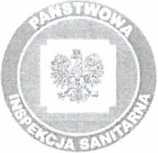 tel. (68) 325-46-71 do 75, fax (68) 351 -47 96  www.bip.wsse.gorzow.pl/pssezielonagora/e-mail: psseziclonagora@wsse.gorzow.pl	NIP: 929-10-85-602PAŃSTWOWY POWIATOWY INSPEKTOR SANITARNY W ZIELONEJ GÓRZEZielona Góra, 29.03.2021 r.OCENA JAKOŚCI WODY PRZEZNACZONEJ DO SPOŻYCIA PRZEZ LUDZINa podstawie § 21 ust. 1 pkt 1 i ust. 8 oraz § 22 rozporządzenia Ministra Zdrowia z dnia 7 grudnia 2017 r. w sprawie jakości wody przeznaczonej do spożycia przez ludzi (Dz. U. z 2017 r., poz. 2294 ze zm.), Państwowy Powiatowy Inspektor Sanitarny w Zielonej Górze po zapoznaniu się ze sprawozdaniem z badań nr SB/23794/03/2021 z dnia 19.03.2021 r., próbki wody pobranej w ramach kontroli wewnętrznej dnia 15.03.2021 r. z wodociągu publicznego o produkcji <100 m’/d w Dobroszowie Wielkim, którego administratorem jest Spółka Wodno - Ściekowa Miasta i Gminy Nowogród Bobrzański, 66-010 Nowogród Bobrzański, ul. Słowackiego 11, stwierdza przydatność wody do spożycia przez ludzi.Analiza próbki wody nr 082239/03/2021, pobranej dnia 15.03.2021 r. wykazała, że woda w zakresie zbadanych parametrów z grupy B spełnia wymagania określone w rozporządzeniu Ministra Zdrowia z dnia 7 grudnia 2017 r. w sprawie jakości wody przeznaczonej do spożycia przez ludzi (Dz. U. z 2017 r., poz. 2294 ze zm.).Otrzymują:Burmistrz Nowogrodu Bobrzańskiego ul. Słowackiego 1166-010 Nowogród BobrzańskiePUAP(UPP) /l’MNIVSkrytkaESPSpółka Wodno - ŚciekowaMiasta i Gminy Nowogród Bobrzański ul. Słowackiego 1166-010 Nowogród Bobrzańskie - mail: biaro@spwsnow.pla/aDo wiadomości:Powiatowy Inspektor Weterynariiw  Zielonej Górze ul. Browarna 4 65-849 Zielona Górae - mail: zielonagora.piw(awet.zgora.pl